MERSİS’te kayıtlı olması zorunlu olan yararlanıcılara ait MERSİS bilgileri ile formda beyan edilen bilgiler arasında uyumsuzluk olması halinde başvuru işleme alınmayacağından, MERSİS bilgilerinin güncel olduğu mutlaka kontrol edilmelidir. Şubelere ait başvurular değerlendirmeye alınmayacak olup, merkez şirketlerin başvuru yapması zorunludur. İhracatçı birliği üyeliği bilgileri sadece şirketler tarafından doldurulmalıdır. Birden fazla birliğe üye olunması halinde ayrı ayrı belirtilmelidir.(*) Ticaret sicilinde/MERSİS’te yer alan faaliyet gösterilen sektörlerin 4’lü NACE kodu ve adlarının eklenmesi gerekmektedir. Sektör bilgisinin eklenmemesi durumunda yararlanıcılar ilgili sektör kapsamında başvuru yapamayacaktır. Eklenen sektörler kapsamında tescilli markalar varsa ilgili sütunda belirtilmelidir. İşbirliği kuruluşları ana faaliyet sektörlerini belirtebilir.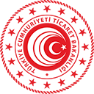 T.C. TİCARET BAKANLIĞI(Uluslararası Hizmet Ticareti Genel Müdürlüğü)E-Turquality (Bilişimin Yıldızları) ProgramıReklam-Tanıtım-Pazarlama Desteği Destek Ödeme Başvuru BelgeleriEKBYPazarlama1KÜNYE BİLGİLERİKÜNYE BİLGİLERİKÜNYE BİLGİLERİMERSİS No:Adı / Unvanı:Vergi No:Vergi Dairesi:Kuruluş Tarihi:Personel Sayısı:IBAN No (TL):KEP Adresi:Web Adresi:E-Posta Adresi:Telefon No:Merkez Adresi:Üyesi Olunan İhracatçı Birliği :Birlik Üye No :FAALİYET GÖSTERİLEN SEKTÖR ve MARKA BİLGİLERİ (*)FAALİYET GÖSTERİLEN SEKTÖR ve MARKA BİLGİLERİ (*)FAALİYET GÖSTERİLEN SEKTÖR ve MARKA BİLGİLERİ (*)FAALİYET GÖSTERİLEN SEKTÖR ve MARKA BİLGİLERİ (*)No4’lü NACENACE AdıMarka (Varsa)123BİLİŞİM ALT SEKTÖRÜ BİLGİSİBİLİŞİM ALT SEKTÖRÜ BİLGİSİUygun olanın başındaki kutuyu işaretleyiniz (X) Uygun olanın başındaki kutuyu işaretleyiniz (X) [  ]Yazılım[  ]Gömülü yazılım[  ]Dijital oyun[  ]E-spor[  ]Finansal yazılım ve teknolojiler[  ]Blok zincir yazılım ve teknolojiler[  ]Yapay zekâ ve büyük veri[  ]Siber güvenlik[  ]Akıllı şehir yazılım ve hizmetleri[  ]Yeşil dönüşüm yazılım ve hizmetleri[  ]Telekomünikasyon, 5G, bulut ve iletişim hizmetleri[  ]Veri merkezi[  ]Bilişim hizmetleri[  ]Sistem bakım ve destek hizmetleri[  ]Dijital aracılık ve hizmet platformlarıDAHA ÖNCE GELİŞTİRİLEN SATIŞA KONU HİZMET/TEKNOLOJİ/YAZILIM/MOBİL UYGULAMA/DİJİTAL OYUNA İLİŞKİN BİLGİLERDAHA ÖNCE GELİŞTİRİLEN SATIŞA KONU HİZMET/TEKNOLOJİ/YAZILIM/MOBİL UYGULAMA/DİJİTAL OYUNA İLİŞKİN BİLGİLERDAHA ÖNCE GELİŞTİRİLEN SATIŞA KONU HİZMET/TEKNOLOJİ/YAZILIM/MOBİL UYGULAMA/DİJİTAL OYUNA İLİŞKİN BİLGİLERNoHizmet/Teknoloji/Yazılım/Mobil Uygulama/Oyun AdıSunulduğu Satış kanalı/Web sitesi/Platform(Bağlantı adresini belirtiniz.)123REKLAM-TANITIM-PAZARLAMA NİTELİĞİREKLAM-TANITIM-PAZARLAMA NİTELİĞİUygun olanın başındaki kutuyu işaretleyiniz (X) Yalnızca bir adet seçim yapabilirsinizUygun olanın başındaki kutuyu işaretleyiniz (X) Yalnızca bir adet seçim yapabilirsiniz[  ]Yazılım/dijital oyun/mobil uygulama/ dijital aracılık platformu tanıtımı[  ]Genel amaçlı tanıtımDAHA ÖNCE GELİŞTİRDİĞİNİZ YAZILIM/MOBİL UYGULAMA/DİJİTAL OYUNA İLİŞKİN BİLGİLERDAHA ÖNCE GELİŞTİRDİĞİNİZ YAZILIM/MOBİL UYGULAMA/DİJİTAL OYUNA İLİŞKİN BİLGİLERDAHA ÖNCE GELİŞTİRDİĞİNİZ YAZILIM/MOBİL UYGULAMA/DİJİTAL OYUNA İLİŞKİN BİLGİLERNoYazılım/Mobil Uygulama/Oyun AdıSunulduğu Web sitesi/Platform(Bağlantı adresini belirtiniz.)12AÇIKLAMAReklam, tanıtım, pazarlama faaliyeti kapsamında gerçekleştirilen faaliyetler hakkında detaylı bilgi veriniz.  (Şirketinizin sunduğu hizmetler ile bağlantı kurmanız beklenmektedir.)İBRAZ EDİLMESİ GEREKEN BELGELERİBRAZ EDİLMESİ GEREKEN BELGELERBelge NoEkler1Harcama Bilgileri Formu2Fatura ve yeminli tercümanlara yaptırılmış tercümesi 3Ödemelere ilişkin banka dekontu, kredi kartı ekstresi, hesap dökümü vb. belgeler ve yeminli tercümanlara yaptırılmış tercümesi. (Çek ile yapılan ödemeler kabul edilmemektedir.)4Sözleşme/Şartname5Yapılan reklam, tanıtım ve pazarlama faaliyetine ilişkin tanıtım malzemelerine ve etkinliğe ait görseller (Niteliği itibarıyla KEP ile sunulamayacak mahiyette olan tanıtım malzemesi örnekleri (video kaydı, CD vb.) dosya paylaşım platformlarından oluşturulacak linklerin paylaşılması yolu ile gönderilebilir.) Halkla ilişkiler kuruluşları aracılığıyla düzenlenen, belirli bir dönemi ve çeşitli tanıtım faaliyetlerini içeren reklam kampanyalarında, her bir tanıtım mecrasına ilişkin tek görsel örnek sunulması yeterlidir.6TV/Radyo/Sinema/Dergi Reklamları için ilgili yayıncı kuruluşça onaylanan gerçekleşme raporu7Arama motorları ve sosyal medya platformlarında yapılan tanıtımlar için; fatura dönemi ile uyumlu zaman aralığına ilişkin işlem geçmişi raporu (reklamın tıklanma sayısını ve tıklamanın yapıldığı ülkeleri içeren rapor), arama motoru ve sosyal medya platformlarında ara yüzüne okuma amaçlı erişim sağlanmasına yönelik kullanıcı adı ve şifre bilgileri 8Arama motorlarındaki/ sosyal medya platformlarındaki reklam ve tanıtım faaliyetlerinin yetkili kuruluşlar aracılığıyla gerçekleştirilmesi durumunda, aracı kuruluşun yetki belgesi9Elektronik ortamdaki reklam, tanıtım ve pazarlama faaliyetleri için yayınlandıkları web sitesi URL’sinin görülebileceği ekran görüntüleri veya sosyal medya reklamlarında tanıtım dönemini ve tanıtımın gerçekleştiği ülkeleri gösteren rapor10Arama motorlarındaki/ sosyal medya platformlarında reklam ve tanıtım faaliyetlerinin yetkili kuruluşlar aracılığıyla gerçekleştirilmesi durumunda arama motoru/sosyal medya şirketince düzenlenen alt fatura/harcama belgesi11Şirketin sahibi olduğu yazılım/dijital oyun/mobil uygulama/dijital aracılık platformuna ilişkin yurtdışından elde ettiği reklam gelirlerinin destekten yararlanacak şirketin hesabına geldiğine dair belge/ekran görüntüsü (Örnek: Meta (Audience Network), AdMob, Unity, MobUp, Vungle)12Şirketin sahibi olduğu yazılım/dijital oyun/mobil uygulama/ dijital aracılık platformuna ilişkin yurtdışından elde ettiği uygulama içi gelirlerinin destekten yararlanacak şirketin hesabına geldiğine dair belge/ ekran görüntüsü (Örnek: App Store Connect, Google Play Console)13Şirketin uygulama/oyun/yazılım internet mağazaları/platformlarında yer alan yazılım/dijital oyun/mobil uygulama/ dijital aracılık platformu ve buna ilişkin yapılan yurtdışı reklam harcamalarının/giderlerinin destekten yararlanacak şirkete ait olduğunu gösterir ispatlayıcı belge/ ekran görüntüsü (Örnek: Google Ads (My Client Center (MCC)), Meta (Ads Manager), TikTok, Snapchat, Unity, Apple Search Ads)14İncelemeci kuruluş tarafından talep edilebilecek diğer bilgi ve belgelerDİKKAT EDİLECEK HUSUSLARKEP ile yapılacak başvurularda, bu formun ve ekinde sunulacak belgelerin birleştirilmemesi, her belgenin ayrı ayrı taranarak KEP’e eklemesi gerekmektedirExcel formları ayrıca excel formatında KEP’e eklenmelidir.Tüm formlar bilgisayar ortamında doldurulmalıdır.Destek başvurusunda bulunulan yazılım/dijital oyun/mobil uygulama/ dijital aracılık platformunun yer aldığı dijital marketlerde ilgili yazılım/dijital oyun/mobil uygulama/ dijital aracılık platformunun satıcı/sağlayıcı/ bölümlerinde destek başvurusu yapan firmadan farklı bir firmanın bilgilerinin olması durumunda başvuru desteğe konu edilmez.Firmaların tüketici/hizmet kullanıcı nezdinde yurt dışı merkezli bir firma olarak algı ve marka imajı oluşturabilecekleri tespit edildiği durumlarda söz konusu firmalar destekler kapsamında değerlendirilmez.Destek ödeme başvurularının her bir yazılım/dijital oyun/mobil uygulama/dijital aracılık ve hizmet platformu için ayrı ayrı yapılması gerekmektedir.Ödemelerin ay bazında üçten fazla olması halinde, ödeme tutarları ABD Dolarına veya Türk Lirasına çevrilirken ilgili ayın on beşinci gününün, on beşinci günün resmî tatile rastlaması halinde ise izleyen ilk iş gününün kuru esas alınır.